ПОСТАНОВЛЕНИЕАдминистрации Муниципального образования«Мамхегское сельское поселение»                         от 06.02.2020.  № 06                                                             а.Мамхег«О предоставлений земельного участка Государственному бюджетному учреждению Республики Адыгея «Управление автомобильных дорог «Адыгеяавтодор»»В соответствии со статьями 39.1, 39.9 Земельного Кодекса Российской Федерации, на основании обращения Государственного бюджетного учреждения Республики Адыгея «Управление автомобильных дорог «Адыгеяавтодор», Глава администрации МО «Мамхегское сельское поселение» Постановил:1.Предоставить Государственному бюджетному учреждению Республики Адыгея «Управление автомобильных дорог «Адыгеяавтодор» в постоянное (бессрочное) пользование земельный участок общей площадью 882 кв.м., с кадастровым номером 01:07:1300006:234, находящийся в государственной неразграниченной собственности, расположенный по адресу: Местоположение установлено относительно ориентира, расположенного за пределами участка. Ориентир административное здание администрации МО «Мамхегское сельское поселение», участок находится примерно в 70 м по направлению на юг от ориентира. Почтовый адрес ориентира: Российская Федерация, Республика Адыгея, Шовгеновский район, а. Мамхег, ул. Советская, 54 а, с видом разрешенного использования: земельные участки (территории) общего пользования (размещение объектов улично-дорожной сети: автомобильных дорог и пешеходных тротуаров (автомобильная дорога «подъезд к а. Мамхег») для размещения тротуаров вдоль автомобильной дороги «подъезд к а. Мамхег»).2.Контроль за исполнением настоящего постановления возложить на    Ведущего специалиста по земельно имущественным отношениям и ЖКХ   администрации МО « Мамхегское сельское поселение».3.Настоящее постановление вступает в силу с момента его подписания.Глава администрации МО «Мамхегское сельское поселение»                                        Р.А. ТахумовПриложениек Постановлению главы администрации МО «Мамхегское сельское поселение» № 06 от «06».02.2020г.А  К  Тприема-передачи   земельного участкав постоянное (бессрочное) пользование земельные участки (территории) общего пользования (размещение объектов улично-дорожной сети: автомобильных дорог и пешеходных тротуаров (автомобильная дорога «подъезд к а. Мамхег»)  Мы, нижеподписавшиеся: Администрация  Мамхегское сельское поселение, в лице  Главы Тахумова Руслана Асланбековича  и  ГБУ РА «Управление автомобильных дорог «Адыгеяавтодор» в лице Начальника Корешкина Алексея Александровича, на основании Постановления главы администрации МО «Мамхегское сельское поселение» от   06.02.2020. года  № 06    составили настоящий Акт о нижеследующем:Администрация  Мамхегское сельское поселение передал, а ГБУ РА «Управление автомобильных дорог «Адыгеяавтодор»,  принял  от 10.02.2020года. земельный участок, общей площадью 882 кв.м.  расположенный в границах указанных в выписке из ЕГРН, приложенному к настоящему Постановлению главы администрации МО «  Мамхегское сельское поселение». Наименование вида разрешенного использования участка: земельные участки (территории) общего пользования.Цель использования Участка: для размещения тротуаров.  Состояние участка: пригодно для использования по целевому назначению. Настоящий Акт приема-передачи является неотъемлемой частью Постановления главы администрации МО «Мамхегское сельское поселение» № 06 от «06» 02.2020 г.Сдал:						                  Принял: Глава администрации 			                  Начальник ГБУ РА  МО «Мамхегское сельское поселение»                  «Управление автомобильных дорог                                                                                                                                                                                                                                            		                                                                  «Адыгеяавтодор»                                   _____________Р.А. Тахумов              	 	      ________________ А.А. КорешкинРЕСПУБЛИКА АДЫГЕЯАдминистрацияМО «Мамхегское сельскоепоселение»385440, а. Мамхег,,ул. Советская,54а.88-777-3-9-22-34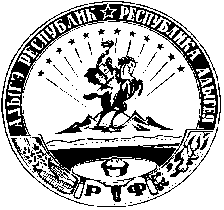 АДЫГЭ РЕСПУБЛИКМуниципальнэ образованиеу«Мамхыгъэ чъыпIэ кой»иадминистрацие385440, къ. Мамхэгъ,ур. Советскэм, 54а.88-777-3-9-22-34